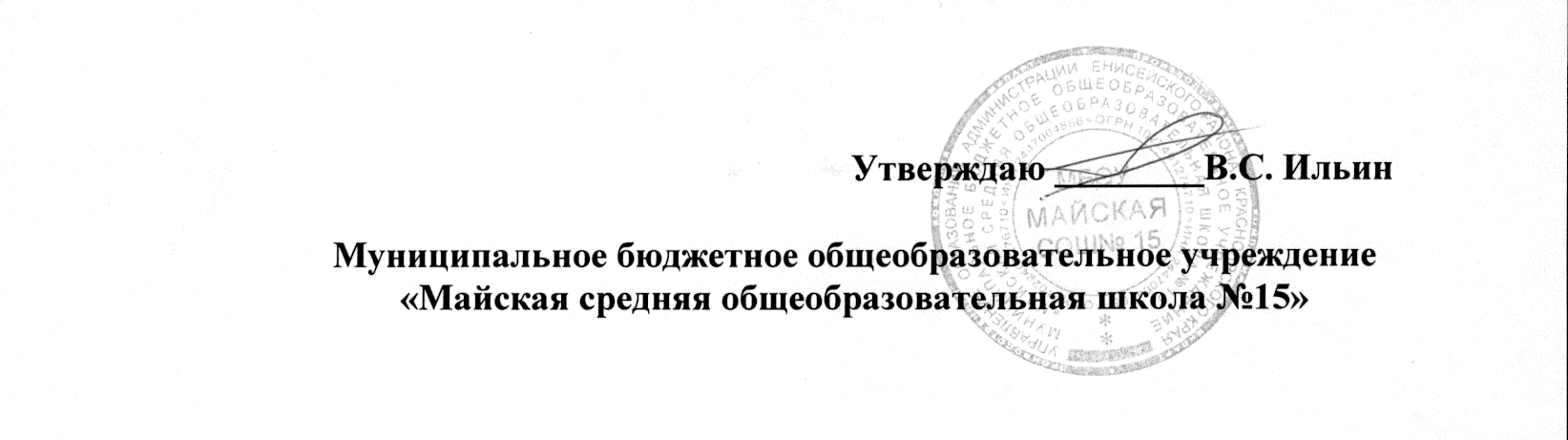 ПОЛОЖЕНИЕ
о школьной форме и внешнем виде обучающихся в образовательной организацииНастоящее Положение разработано в соответствии c Уставом  (далее – «Школа») с целью выработки единых требований к внешнему виду (школьной одежде) обучающихся.Внешний вид обучающихся – одно из условий эффективности учебно-воспитательного процесса, обеспечения дисциплины в Школе. От внешнего вида зависит стиль отношений педагогов и обучающихся, воспитание культуры речи и культуры поведения, имидж Школы.Деловой стиль — один из стилей одежды, предназначенный для деловой сферы жизни общества и характеризующийся строгостью, сдержанностью и консерватизмом в выборе ткани, цвета, покроя и аксессуаров. Деловая одежда определяет тип поведения. Деловой костюм создает эстетику образовательной организации.1. ОБЩИЕ ПОЛОЖЕНИЯ1.1. В соответствии со статьей 28 Федерального закона от 28.12.2012 № 273-ФЗ «Об образовании в Российской Федерации», письмом Минобразования от 28.03.2013 № ДЛ-65/08 «Об установлении требований к одежде обучающихся», СанПиН 2.4.2.2821-10 «Санитарно- эпидемиологические требования к условиям и организации обучения в общеобразовательных учреждениях», Уставом МБОУ Майская СОШ №15вводится школьная форма для обучающихся 1–11 классов.1.2. Настоящее Положение является локальным актом школы и обязательно для выполнения сотрудниками, обучающимися и их родителями (лицами, их заменяющими).1.3. Настоящее Положение регламентирует требования к школьной одежде обучающихся (далее – школьная форма), а также требования к внешнему виду обучающихся.1.4. Контроль за соблюдением обучающимися формы одежды обязаны осуществлять все сотрудники школы, родители (законные представители).1.5. Школьная форма приобретается родителями в магазинах либо шьется в соответствии с предложенным описанием (п. 3.1 настоящего Положения).1.6. Настоящее Положение вступает в силу с 1 сентября 2020 года.2. НАЗНАЧЕНИЕ ШКОЛЬНОЙ ФОРМЫШкольная форма:2.1. Соответствует различным видам учебной деятельности.2.2. Устраняет признаки социального, имущественного и религиозного различия между обучающимися.2.3. Предупреждает возникновение у обучающихся психологического дискомфорта перед сверстниками.2.4. Укрепляет общий имидж образовательной организации, формирование школьной идентичности.3. ПРИМЕРНЫЕ ТРЕБОВАНИЯ К ШКОЛЬНОЙ ФОРМЕ И ВНЕШНЕМУ ВИДУ ОБУЧАЮЩИХСЯ3.1. Образцы моделей формы и варианты одежды, соответствующие деловому стилю, утверждаются Управляющим советом.3.2. В школе установлено три вида допустимой формы:повседневная;парадная;спортивная.3.3. Повседневная форма:стиль одежды – деловой, классический.3.3.1. Мальчики, юноши:костюм делового стиля «двойка» черного или другого темного цвета; мужская сорочка (рубашка), туфли;пиджак, брюки черного или другого темного цвета, мужская сорочка (рубашка), туфли;однотонный жилет, пуловер;однотонная белая рубашка или рубашка неярких тонов.В зимний период во время низкого температурного режима разрешается надевать свитер (по необходимости). В весенний и осенний сезон допускается отсутствие пиджака при условии сохранения однотонной, или с мелким рисунком, или в полоску сорочки (рубашки).3.3.2. Девочки, девушки:костюм делового стиля черного или другого темного цвета, включающий пиджак, жилет;брюки, или юбка, или сарафан черного или другого темного цвета;однотонная белая блуза или водолазка неярких тонов;блуза рубашечного покроя, водолазка (цвет разный, однотонный);колготки однотонные – телесного, черного, белого, серого цветов;туфли с закрытой пяткой и носком;однотонный без надписей и крупных рисунков пуловер.В зимний период во время низкого температурного режима разрешается по необходимости надевать однотонный свитер.3.4. Парадная форма3.4.1. Парадная форма используется обучающимися в дни проведения праздников и торжественных линеек.3.4.2. Для мальчиков и юношей парадная школьная форма состоит из повседневной школьной одежды, дополненной светлой сорочкой или праздничным аксессуаром.3.4.3. Для девочек и девушек парадная школьная форма состоит из повседневной школьной одежды, дополненной светлой блузкой или праздничным аксессуаром.3.5. Спортивная форма для занятий физической культурой.3.5.1. Для занятий в спортивном зале: спортивный костюм, футболка, спортивная обувь с нескользкой подошвой в соответствии с температурным режимом и местом проведения занятий (в спортивном заде или на спортивной площадке школы).3.5.2. Для занятий ритмикой: для девочек – белая футболка, белый купальник (спортивный), белая юбка, чешки, белые колготки; для мальчиков – белая футболка, черные шорты или брюки, чешки.3.5.3. Спортивные костюмы надеваются только для уроков физической культуры и на время проведения спортивных праздников, соревнований.3.6. Школьная форма может быть изготовлена из различных тканей, соответствующих требованиям СанПиН. Цветовая гамма тканей школьной формы для учащихся 1–11 классов: однотонные, спокойные тона без надписей и рисунков.3.7. Сменная обувь в школе является обязательной.4. ПРАВА, ОБЯЗАННОСТИ И ОТВЕТСТВЕННОСТЬ ОБУЧАЮЩИХСЯ4.1. Обучающиеся обязаны:4.1.1. Носить повседневную школьную форму ежедневно.4.1.2. Спортивная форма в дни уроков физической культуры и занятий ритмикой приносится с собой.4.1.3. Надевать в дни проведения торжественных линеек, праздников парадную форму.4.1.4. Соблюдать гигиенические правила – одежда должна быть обязательно чистой, свежей, выглаженной.4.1.5. Бережно относиться к форме других обучающихся школы.4.2. Права обучающихся4.2.1. Обучающийся имеет право выбирать школьную форму в соответствии с предложенными вариантами.4.2.2. Обучающийся имеет право самостоятельно подбирать рубашки, блузки, аксессуары к школьному костюму.4.2.3. В холодное время года имеет право носить джемпер, свитер и пуловер однотонных цветов (без рисунка).5. ПРАВА И ОБЯЗАННОСТИ РОДИТЕЛЕЙ (ЗАКОННЫХ ПРЕДСТАВИТЕЛЕЙ)5.1. Родители (законные представители ) имеют право:5.1.1. Обсуждать на родительских собраниях класса и школы вопросы, имеющие отношение к школьной форме, выносить предложения, принимать решения о модели, цвете школьной формы.5.1.2. Приобретать школьную форму для своих детей за собственные средства.5.2. Родители (законные представители) обеспечивают обучающихся школьной формой согласно условиям данного Положения до начала учебного года и делают это по мере необходимости вплоть до окончания обучающимися школы.5.3. Контролируют внешний вид обучающихся перед выходом в школу в строгом соответствии с требованиями данного Положения.5.4. Выполняют все пункты данного Положения.6. МЕРЫ АДМИНИСТРАТИВНОГО ВОЗДЕЙСТВИЯ6.1. Данный локальный акт является приложением к Уставу школы и подлежит обязательному исполнению учащимися и работниками школы.6.2. Несоблюдение обучающимися данного Положения является нарушением Устава школы и Правил поведения обучающихся в школе.6.3. За нарушение данного Положения обучающиеся могут быть подвергнуты дисциплинарному и общественному порицанию.